Unit 4 Lesson 3: Interpreting Division Situations1 Dot Image: Properties of Multiplication (Warm up)Student Task Statement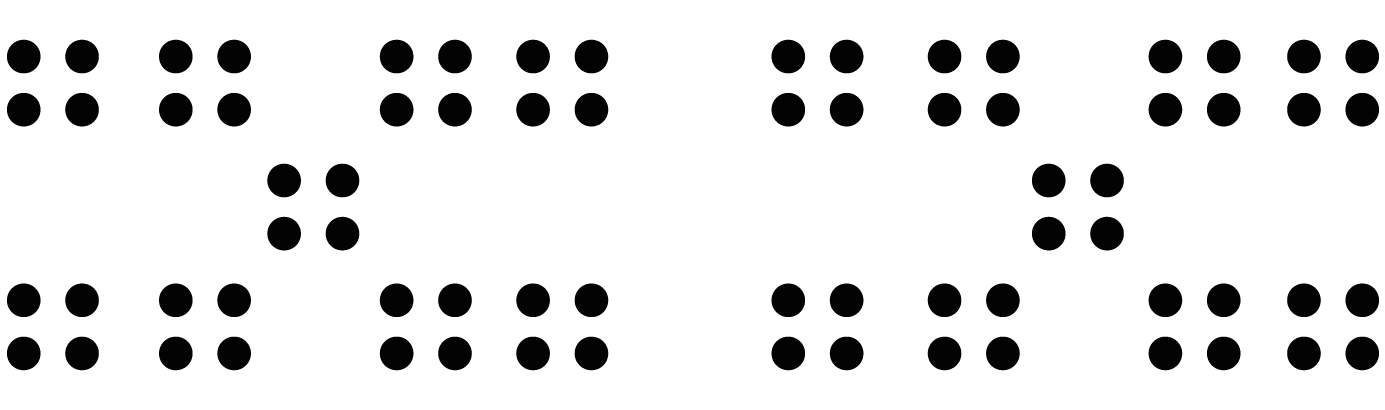 2 Homemade JamsImages for Launch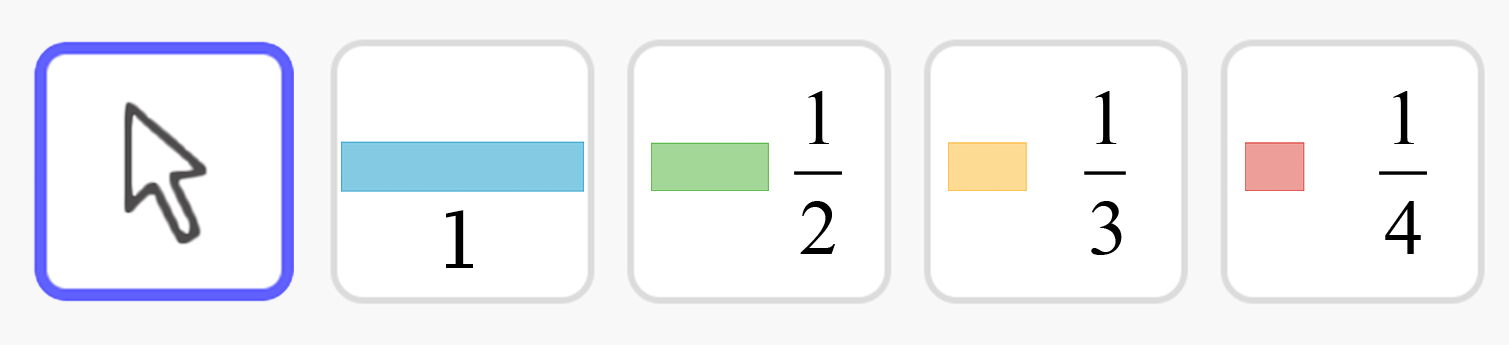 Student Task StatementDraw a diagram, and write a multiplication equation to represent each situation. Then answer the question.Mai had 4 jars. In each jar, she put  cups of homemade blueberry jam. Altogether, how many cups of jam are in the jars?Priya filled 5 jars, using a total of  cups of strawberry jam. How many cups of jam are in each jar?Han had some jars. He put  cup of grape jam in each jar, using a total of  cups. How many jars did he fill?Activity Synthesis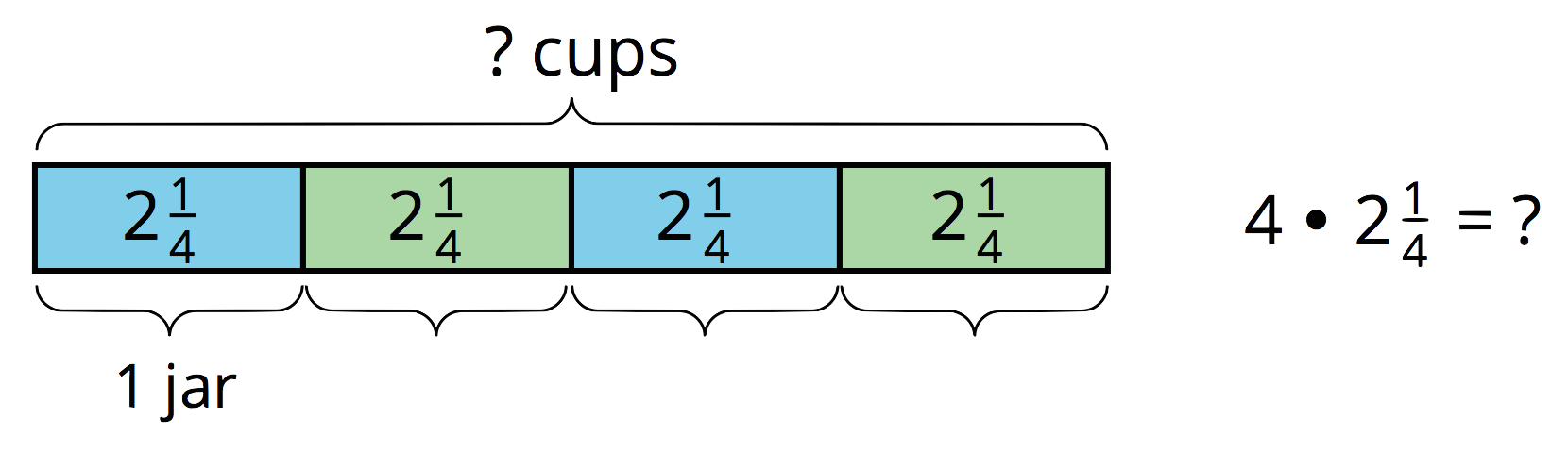 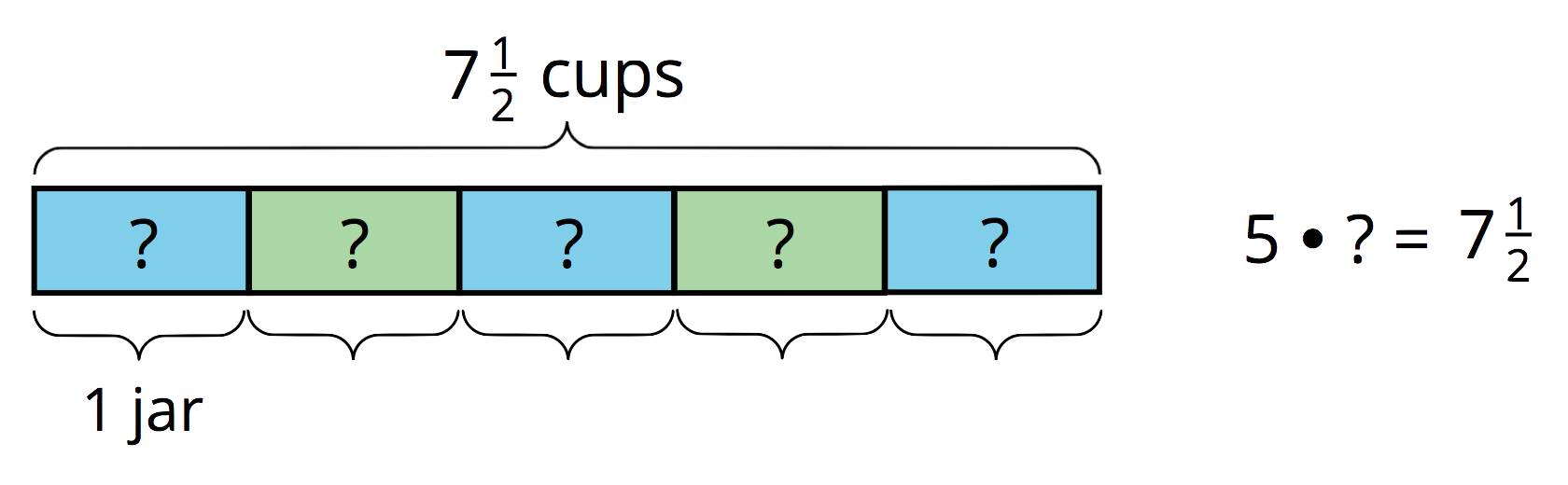 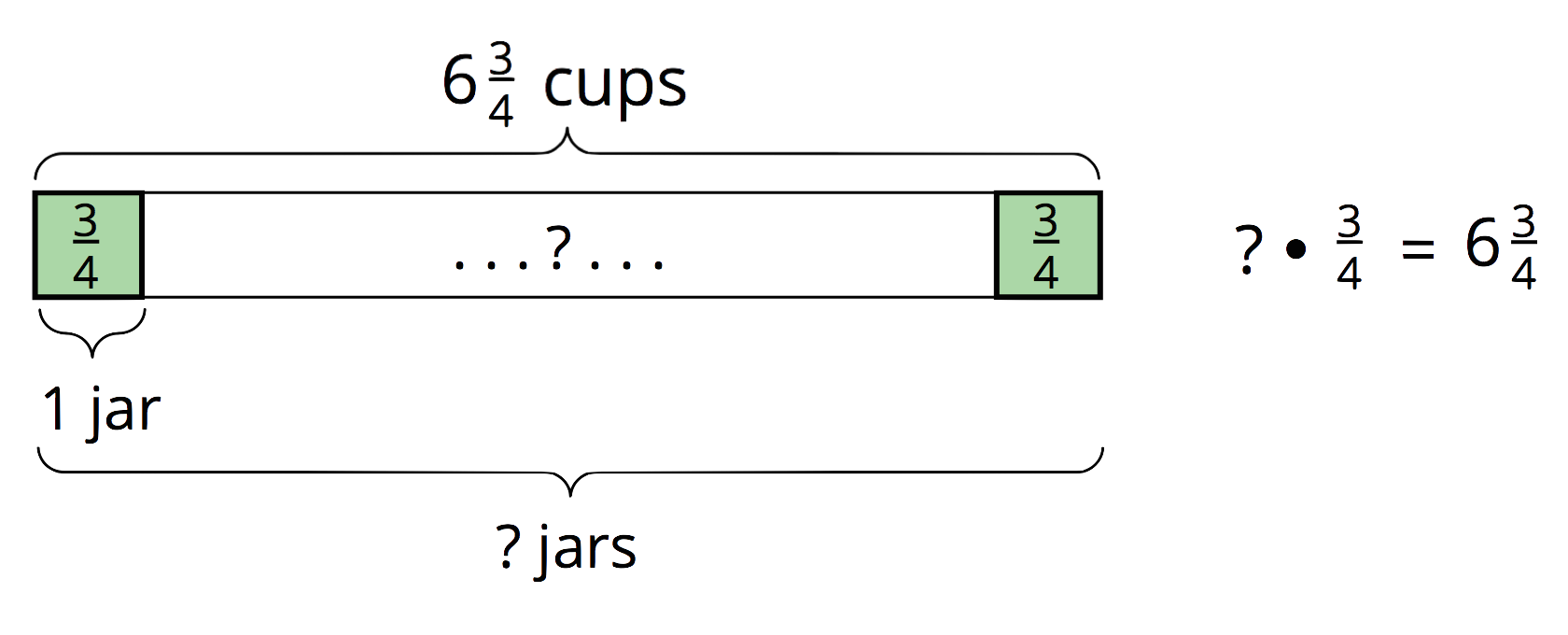 3 Making GranolaStudent Task StatementConsider the problem: To make 1 batch of granola, Kiran needs 26 ounces of oats. The only measuring tool he has is a 4-ounce scoop. How many scoops will it take to measure 26 ounces of oats?Will the answer be more than 1 or less than 1?Write a multiplication equation and a division equation that represent this situation. Use “?” to represent the unknown quantity.Find the unknown quantity. If you get stuck, consider drawing a diagram.The recipe calls for 14 ounces of mixed nuts. To get that amount, Kiran uses 4 bags of mixed nuts.Write a mathematical question that might be asked about this situation.What might the equation  represent in Kiran’s situation?Find the quotient. Show your reasoning. If you get stuck, consider drawing a diagram.Activity Synthesis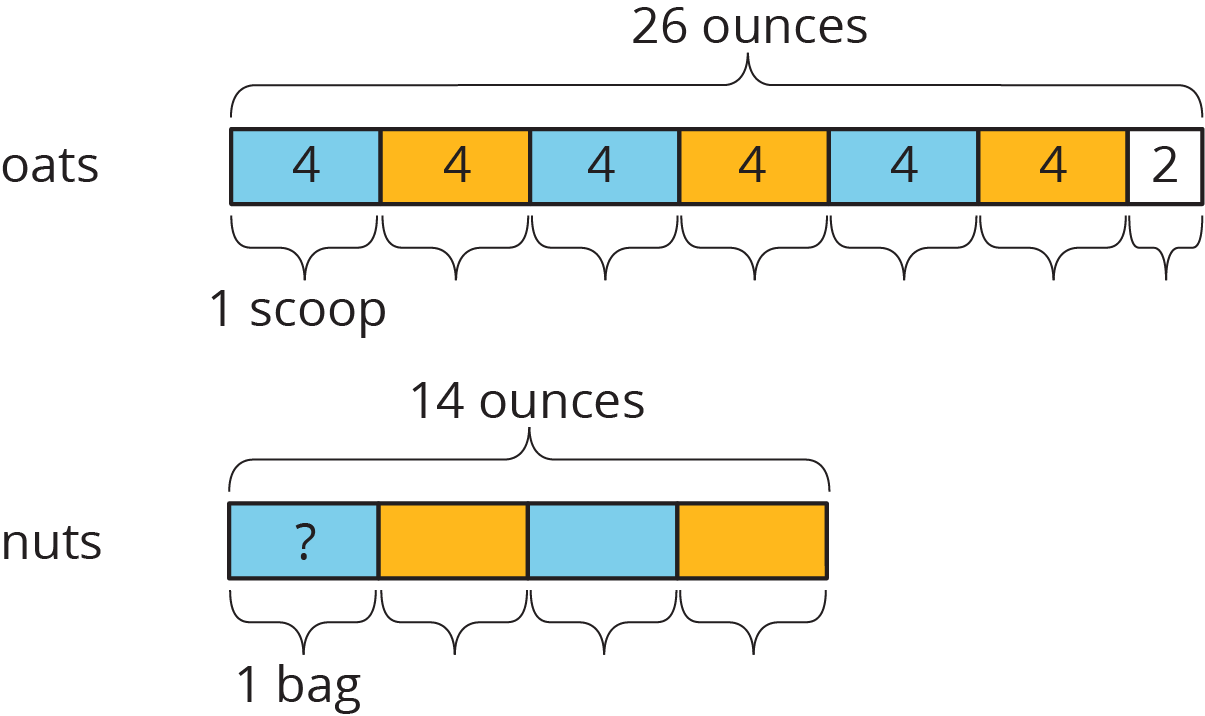 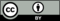 © CC BY Open Up Resources. Adaptations CC BY IM.